Year 8 Home Learning A Time for Remembrance  - VE DAYOn 7th May 1945, Winston Churchill made an announcement on the radio that Germany had officially surrendered. He declared that the next day (8th May) would become Victory in Europe day and a national holiday for everyone.  This Year it is the 75th anniversary of VE Day. To commemorate the event, this week’s May bank holiday (usually a Monday) has been moved so that the bank holiday is the same day as VE Day – Friday 8th May. Your Home Learning this week will be to focus on the importance of remembering VE Day.GUIDANCETo be Submitted On Moodle via the Year 8 HL History Course Page.Letter about why it is important to remember VE DayParty Menu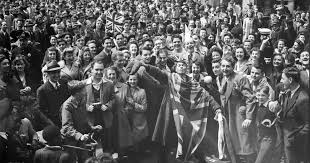 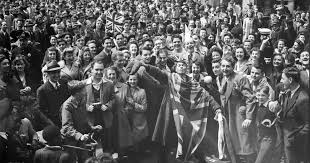 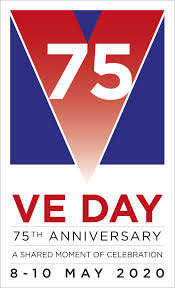 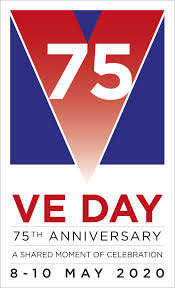 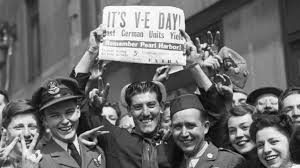 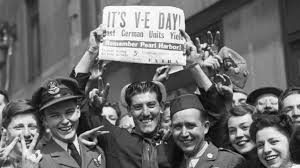 Lesson TASK TO BE COMPLETED1Watch the PPT on VE Day. Your task is to write a letter to your History Teacher about why it is important to remember VE Day. 2Research which foods were rationed during World War II. https://www.youtube.com/watch?v=o9wNJ78S2GYhttp://www.primaryhomeworkhelp.co.uk/war/rationing2.htmlhttps://www.bbc.co.uk/history/ww2peopleswar/stories/84/a4537884.shtmlYour task is to design a party menu fit for VE Day. Why not have a go at making some of these foods and have your own VE Day family celebration this weekend. Ideas for a Family Celebration this weekend:https://www.english-heritage.org.uk/siteassets/home/visit/ve-day-75/eh-ve-day-at-home-pack.pdfIdeas for recipes:https://www.nationaltrust.org.uk/croome/recipes/wartime-carrot-cake – wartime carrot cakehttps://www.english-heritage.org.uk/siteassets/home/visit/ve-day-75/ve-day-pack.pdf – party pack includes recipes for carrot scones, cheese and marmite swirls, lemonade Further info on wartime rationing https://www.lavenderandlovage.com/2012/11/the-wartime-kitchen-living-of-rations-with-ration-book-cooking-day-one.html including a loaf recipe http://downloads.bbc.co.uk/history/handsonhistory/ww2_recipes2.pdf – wartime chocolate cake